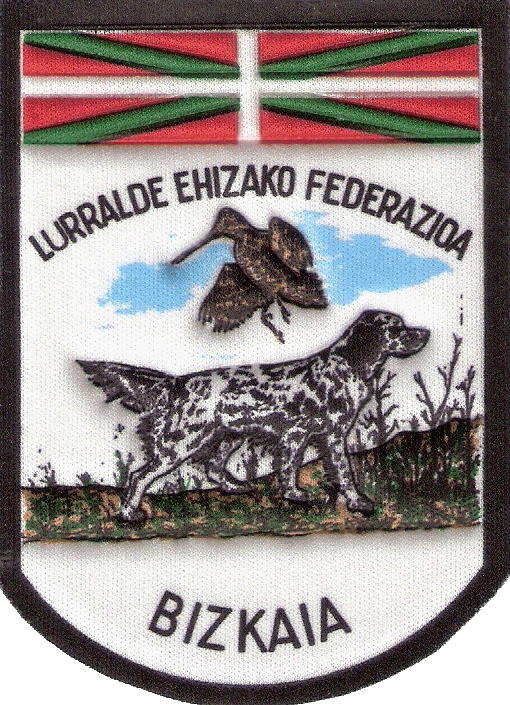 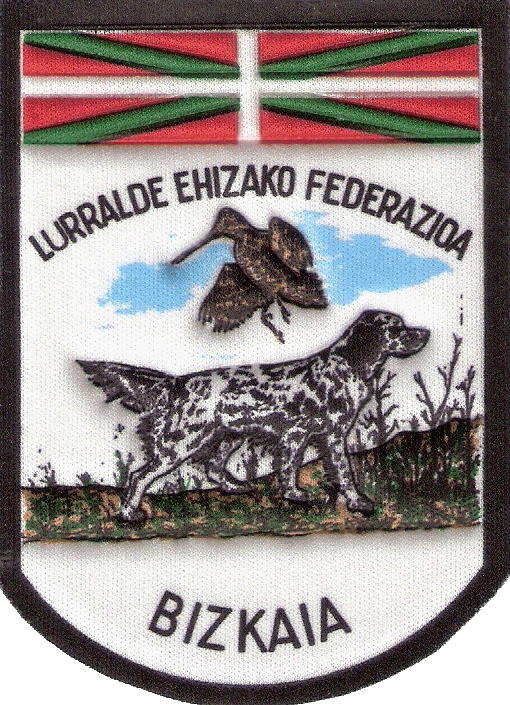 HELBIDERAKETARAKO BANKU DATUAK / DATOS BANCARIOS PARA LA DOMICILIACIÓN:Zure KONTU KORRONTEAREN ZENBAKIA (20 DIGITUAK) jarri ondorengo laukitxoetan. Indique en los recuadros el NÚMERO DE CUENTA (20 DÍGITOS) por la cual quiere que se le haga el cargo.ESTATU MAILAKO ESTALDURA DUEN ERANTZUNKIZUN ZIBILEKO ASEGURUA – SEGURO RC CON COBERTURA ESTATALESTATU MAILAKO ESTALDURA DUEN NORBERAREN KALTE ASEGURUA – DAÑOS PROPIOS CON COBERTURA ESTATALPREZIOA - PRECIOX          PM:    1,000.000€MUERTE/HERIOTZA: 42.071,00 €INVALIDEZ/BALIAEZINTASUNA: 42.071,0 € S/B60 €          PU:        600.000€MUERTE/HERIOTZA: 42.071,00 €INVALIDEZ/BALIAEZINTASUNA: 42.071,0 € S/B55€PR:        240.000€ (sin arma)MUERTE/HERIOTZA: 42.071,00 €INVALIDEZ/BALIAEZINTASUNA: 42.071,0 € S/B40€AUTONOMIABARNE HARTZEN DITU / COMPRENDEPREZIOA / PRECIOxEUSKADIGIPUZKOA, BIZKAIA, ARABA                                                                  15,00 €JUBILADOS/JUBILATUAK                         0,00 €NAVARRA / NAFARROANAVARRA                                                                   15,00 €LA RIOJA / ERRIOXALA RIOJA 1 AÑO/URTE                                           25,00 €5 AÑOS/URTE                                         99,00 €MADRID / MADRILMADRID                                                                   33,00 €JUBILADOS/JUBILATUAK                       10 €   DUPLICADOS                                          13 €            CASTILLA LEÓN / GAZTELA LEONLEON, ZAMORA, SALAMANCA, VALLADOLID, BURGOS, SORIA, SEGOVIA, AVILA, PALENCIA                                                                  46,00 €CATILLA LA MANCHA / GAZTELA-MANTXAALBACETE, CIUDAD REAL, CUENCA, GUADALAJARA, TOLEDO1 AÑO/URTE                                           45,00 €5 AÑOS/URTE                                       215,00 €ANDALUCIA / ANDALUZIAALMERIA, CADIZ, CORDOBA, GRANADA, HUELVA, JAEN, SEVILLA, MALAGACAZA MENOR/EHIZA XEHEA                18,00 €CAZA MAYOR/EHIZA NAGUSIA           26,00 €JUBILADOS/JUBILATUAK                        7,00 €                   ARAGÓN / ARAGOIHUESCA, TERUEL, ZARAGOZA                                                                 38,00 €ASTURIASASTURIAS 1 AÑO/URTE                                        33,50 €5 AÑOS/URTE                                     135,10 €CANTABRIA / KANTABRIACANTABRIA                                                                 18,00 €CATALUÑA / KATALUNIABARCELONA, TARRAGONA, GIRONA, LLEIDA                                                                 28,50 €EXTREMADURACACERES, BADAJOZCAZA MENOR/EHIZA XEHEA               17,00 €CAZA MAYOR/EHIZA NAGUSIA           26,00 €JUBILADOS/JUBILATUAK                       0,00 €                  GALICIA / GALIZIAA CORUÑA, LUGO, PONTEVEDRA, OURENSE                                                                 32,00 €JUBILADOS/JUBILATUAK                     17,44 €                   MURCIA / MURTZIAMURCIA                                                                25,87 €VALENCIA/VALENTZIACASTELLON,VALENCIA,ALICANTE                                                                17 €